DAREA DE SEAMĂ privind lista contractelor încheiate și înregistrate în semestru I al anului 2()23 în cadrul Inspectoratului General pentru Migrație al MAIAutoritatea contractantă:  Inspectoratul General pentru Migrație al MAI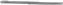 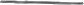 (denumirea completă, adresa)IDNO, 1006601000794	Persoana responsabilă de întocmirea dării de seamă: 	Valeriu STRATILA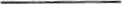 Funcția:_Spesialist principal al SAAL al IGM al MAI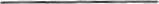 Telefon: 068069933Prin prezenta dare de samă, autoritatea contractantă confirmă corectitudinea realizării achizițiilor publice, fapt pentru care poartă răspundere conform prevederilor legale în vigoare.Conducătorul Grupului de lucru privind achizițiile pub 'ce al IGMVadim POPOVICI umele, prenumele)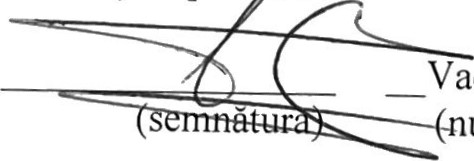 L.ș.Nr.d/oProcedura de achizițieObiectul de achiziție (denumirea bunurilor/ lucrărilor/ serviciilorNumărul și data contractuluiSuma contractuluiObiectul de achiziție (denumirea bunurilor/ lucrărilor/ serviciilorValabilitatea contractului și modificarea2345671VMS Servicii Pază aMAII din10.01.2023.106 032,34 aza fizică a sediilor BMA31.12.20232ccord dditionalPremier Energy1/1 din12.01.2023388 000, 00 nergie electrică 31.12.20233CVMAmer Dianadin12.01.20235000, ooServicii translator 31.12.20234CVMSoft Contact SRL3 din16.01.202333000,00Servicii softontabil31.12.20235ccordMoldova Gaz1/2 din16.01.2023670000,00Gaze Naturale31.12.20236ccordpă-canal SA1/3 din16.01.2023136447,00pă potabilă31.12.20237CVMIrina Sorucianudin18.01.20237500,00Servicii solubrizare3 łncăperi1.12.20238CVMBuliga Antonina5 din18.01.20237500,00Servicii solubrizare ncă eri31.12.20239CVMAna Cîlcic6 din18.01/20238400,00Servicii solubrizare3 ncăperi1.12.202310CVMna Obadî7 din18.01.202344000,00Servicii solubrizare31.12.202 łncăperi11CVMGloring IngineringSRL8 din18.01.20237838,00Servicii de analizarea sediul un. Bălți31.12.202312CVMDirecția reparații și construcții drumuri Bălți9 din18.01.20231869,12Servicii de vacuare a eșeurilor sediul in mun. Bălți31.12.202313CVMIunimos-lux SRLIO din18.01.202313000,00Servicii de egenerare și ncărcare a ărtușelor la imprimante31.12.202314ccordFEE Nord SA1/4 din13.01.2023123000,00nergie electrică un. Bălți31.12.202315CVMSim BASE SYSTEMI I din3.01.202395000,00Servicii meitenanță 31.12.202316CVMAlfa Soft SRL12 din3.01.2023176800,00Servicii entenanță31.12.2023istemului•nformaționalSSIBMA17VMG Computer SRL13 din16.01.20235000,00restarea erviciilor ctualizare și onfigurare31.12.202318OXFORT-PRIM SERVICII SRL14 din6.01.202370000.oorestarea servicii e spălătorie31.12.202319CVMehinstalsrvice SRL15 din6.01.202333763.20eservirea cazane 31.12.202320VMSRL DAAC System ntegrator5.0201 	din5.01.20234.946.00bonament arlyOne Pro I locație31.12.202321eziliatServiciul TehnologieInformației șiSecuritate Cibernetică16 din7.01.202372000.00Controlul xecutăriiDocumentelor,SistemulInformatic31.12.202322CVMI.M. Auto salubritate17 din7.01.2023108697.28Servicii de vacuare de euri31.12.202323CVMinaida Fedorcenko18 din02.02.20231980.00Servicii traduceri31.12.202324CVMatalia Azamanova19 din02.02.20238000.ooServicii traduceri in/din limba engleza31.12.202325CVMMaria ȘchiopuI din02.02.20233750.ooServicii traduceri31.12.202326cordI.M. Apă Canal Bălți1/5 din02.02.20231 1915.00pă potabilă31.12.202327cordS.A ”CETordI din06.02/2023133532.OOnergie termică31.12.202328CVMIM ”GRAWE CARAT AsigurarłSA22 in06.02.202352731,00sigurări auto31.12.202329CVMAGENȚIAREZERVEMATERIALE17 din06.02.202392633.27Comodat (arendă spațiu depozit)31.12.202330CVMPLAI CLIMAT SRL3 din07.02.202322430.oolimentarea emontarea limatizatoarelor.31.12.202331CVMII ”VLADIMER LISA”4 din07.02.2023I OOOO.OOeservire elefonică,a legături telefonice.31.12.2023CVMBiroul de Cureieri S eciali5 din07.02.202325000.ooServiciilor de urierat31.12.202332COPIS Servicii paza aMAI6 din07.02.2023521 199,60Servicii paza a dificiilor BMA un.Chișinău31.12.2023Negociere ASP6/1 din 5500000,00 Servicii de31.12.202333ară ublicareară ublicare07.02.202307.02.202307.02.2023onfecționarea ctelor pentru trăinionfecționarea ctelor pentru trăini34VMVMoner Print ServiciiSRLoner Print ServiciiSRL7 din8.02.20237 din8.02.20237 din8.02.202360000,0060000,00Regenerarea artușelor,prestare serviciilor.Regenerarea artușelor,prestare serviciilor.31.12.202331.12.202335Serviciul tehnologia informaționale și securitate ciberneticăServiciul tehnologia informaționale și securitate cibernetică8 din1.02. 20238 din1.02. 20238 din1.02. 20231800.001800.00Centru de apel IP elefoniaCentru de apel IP elefonia31.12.202331.12.202336VMVMrimăria mun. Cahulrimăria mun. Cahul03 din10.02.202303 din10.02.202303 din10.02.202335600.oo35600.ooContract de omodat.Contract de omodat.31.12.202331.12.202337VMVMSRL Solotrans-AgroSRL Solotrans-Agro9 din13.02.20239 din13.02.20239 din13.02.202364539.0064539.00Servicii locațiune/servicii omunaleServicii locațiune/servicii omunale31.12.202331.12.202338ONTRACTDE'OMODAONTRACTDE'OMODADirecția generală entru administrarea clădirilor GRMDirecția generală entru administrarea clădirilor GRM17-1 1 1-1395 din09.02.202317-1 1 1-1395 din09.02.202317-1 1 1-1395 din09.02.20235 16494.OO5 16494.OOServicii locațiuneServicii locațiune31.12.202331.12.202339SRL VitraSRL Vitra30 din17.02.202330 din17.02.202330 din17.02.202339987,0039987,00chiziții apă potabilăchiziții apă potabilă31.12.202331.12.202340VMVMISIS TighinaISIS Tighina14 din8.02.202314 din8.02.202314 din8.02.202315940,8015940,80Servicii locațiuneServicii locațiune31.12.202331.12.202341VMVMCONTINENT SRLCONTINENT SRL31 din8.02.202331 din8.02.202331 din8.02.20234980.004980.00Servicii utomobileServicii utomobile31.12.202331.12.202342AAC-HermesAAC-Hermes32 din8.02.202332 din8.02.202332 din8.02.202371650.OO71650.OOServicii utomobileServicii utomobile31.12.202331.12.202343ccordccord.S. POȘTAMOLDOVEI.S. POȘTAMOLDOVEIr. I din 8.02.2023r. I din 8.02.2023r. I din 8.02.2023800,00800,00Servicii poștaleServicii poștale31.12.202331.12.202344VIVIVIVISergiu FurtunăSergiu Furtună33 din8.02.202333 din8.02.202333 din8.02.20231 1000,001 1000,00Servicii de inte retareServicii de inte retare31.12.202331.12.202345VVIVVISRL TipografiaSRL Tipografia34 din12.04.202334 din12.04.202334 din12.04.20233040,003040,00chiziționare lanchete strictă vidențăchiziționare lanchete strictă vidență31.12.202331.12.202346ICS Lukoil MoldovaICS Lukoil Moldova35 din30.03.202335 din30.03.202335 din30.03.2023200000,00200000,00CombustibilCombustibil31.12.202331.12.202347Baurciulu NinaBaurciulu Nina36 din12.04.202336 din12.04.202336 din12.04.202336000,0036000,00Servicii solubrizare łncă eriServicii solubrizare łncă eri3 1.12.20233 1.12.202348SRL RADOP-OPTSRL RADOP-OPT37 din4.04.202337 din4.04.202337 din4.04.2023177180,00177180,00chiziționarea îrtiei A4chiziționarea îrtiei A431.12.202331.12.202349VMVMOlympus CompaniSRLOlympus CompaniSRL38 din7.04.202338 din7.04.202338 din7.04.202318450,0018450,00chiziționarea ervicii erfectarea tam ilelorchiziționarea ervicii erfectarea tam ilelor31.12.202331.12.202350GBS-SRLGBS-SRL39 din3.05.202339 din3.05.202339 din3.05.202330000,0030000,00chiziționarea ervicii reparație utochiziționarea ervicii reparație uto31.12.202331.12.202351oldtelecomoldtelecom0 din5.05.20230 din5.05.20230 din5.05.20235000,005000,00chiziționarea ervicii telefonie IXăchiziționarea ervicii telefonie IXă1.12.20231.12.202352VMVMEugenia ZIADEHEugenia ZIADEHI din3.05.2023I din3.05.2023I din3.05.202317 ooo,oo17 ooo,oorestare servicii nte retrestare servicii nte ret31.12.202331.12.2023ICS Lukoil MoldovaICS Lukoil Moldova2 din2 din2 din631367,00631367,00ombustibilombustibill . 12.2023l . 12.202353535.05.20235.05.20235454CVCVSA Grawe CaratSA Grawe CaratSA Grawe Carat5454CVCVSA Grawe CaratSA Grawe CaratSA Grawe Carat3 din6.05.20233 din6.05.202315 309, 0015 309, 0015 309, 00sigurări autosigurări auto31.12.202331.12.20235555SRL Muzcafe PlusSRL Muzcafe PlusSRL Muzcafe Plus4 din9.05.20234 din9.05.2023148 529,92148 529,92148 529,92chiziționarea erviciilor de limentare CPTSchiziționarea erviciilor de limentare CPTS31.12.202331.12.20235656OPOParamax SRLaramax SRLaramax SRL5 din6.06.20235 din6.06.202347 296,0047 296,0047 296,00chiziționarea erviciilor de limentare CPTSchiziționarea erviciilor de limentare CPTS31.12.202331.12.20235757Larisa MoraruLarisa MoraruLarisa Moraru6 din8.06.20236 din8.06.20234000,00 4000,00 4000,00 Servicii salubrizare ncăperi și menajare încăperiR ”Nord”Servicii salubrizare ncăperi și menajare încăperiR ”Nord”31.12.202331.12.20235858ccordccordPremier EnergyPremier EnergyPremier Energy1/2 dinI .06.20231/2 dinI .06.2023150 000, 00 150 000, 00 150 000, 00 nergie electrică nergie electrică 31.12.202331.12.20235959SC Deniadi SRLSC Deniadi SRLSC Deniadi SRL7 din6.06.20237 din6.06.202347 296,00 47 296,00 47 296,00 chiziționarea aterialelor de uz gospodăresc și eter en ichiziționarea aterialelor de uz gospodăresc și eter en i31.12.202331.12.20236060cord ezilierecord eziliereEugenia UrsuEugenia UrsuEugenia Ursu1/3 din6.06.20231/3 din6.06.20234000,00 4000,00 4000,00 Servicii salubrizare ncăperi și enajare încăperiR ”Nord”Servicii salubrizare ncăperi și enajare încăperiR ”Nord”0.06.20230.06.2023